OBJEDNÁVKA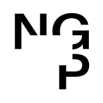 Doklad OJE - 2740v		ODBĚRATEL - fakturační adresaNárodní galerie v PrazeStaroměstské náměstí 12110 15 Praha 1Zřízena zákonem č.148/1949 Sb., o Národní galerii v PrazeČíslo objednávky 2740/2020VETAMBER s.r.o. Prosluněná 558/7 152 00 Praha 5 Česká republika        IČ 26447541		DIČ CZ26447541	       Datum vystavení 04.12.2020    Číslo jednacíSmlouvaPožadujeme :Termín dodáníZpůsob dopravyZpůsob platby	Platebním příkazemSplatnost faktury   30 dnůObjednáváme u Vás zařízení výtvarného atelieru na míru dle specifikace:Výroba, dodání a montáž 6 ks pracovní stůl na kolečkách, výroba, dodání a montáž plechová tabule na magnety, výroba, dodání a montáž police na míru do výklenku.Přibližná celková cenaVystavil(a)XXXXXXXXXXXXXXXXXX88 814.00 KčCelkem bez DPH 73 400 ,00Kč 21% DPH 15 414,00KčCelkem 88 814,00KčE-mail: XXXXXXXXXXXXXXXXXXXXXRazítko a podpis 	Dle § 6 odst.1 zákona c. 340/2015 Sb. o registru smluv nabývá objednávka s předmětem plnění vyšší než hodnota 50.000,- Kč bez DPH účinnosti až uveřejněním (včetně jejího písemného potvrzení) v registru smluv. Uveřejnění provede objednatel.Žádáme obratem o zaslání akceptace (potrvrzení) objednávky.Datum:Platné elektronické podpisy:04.12.2020 16:56:38 - XXXXXXXXXXXXX - příkazce operace04.12.2020 19:09:03 - XXXXXXXXXXXXXXX - správce rozpočtuPoložkaMnožství MJ%DPHCena bez DPH/MJDPH/MJCelkem s DPHZařízení výtvarného atelieru Šternberský palác1.002173 400.0015 414.0088 814.00